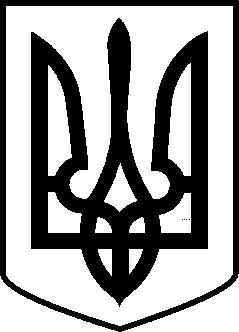 ЛЕТИЧІВСЬКА СЕЛИЩНА РАДА ХМЕЛЬНИЦЬКОЇ ОБЛАСТІР І Ш Е Н Н ЯVIII скликання Десятої сесії29.04.2021 р.		Летичів                                        №3 Про внесення змін до	програмиблагоустрою на території Летичівської селищної ради на 2021 рікКеруючись ст. 26 Закону України «Про місцеве самоврядування в Україні», відповідно до п.1 ст.10 Закону України «Про благоустрій населених пунктів», заслухавши та обговоривши інформацію про внесення змін до Програми благоустрою на території Летичівської селищної ради на 2021 рік, сесія селищної радиВ И Р І Ш И Л А :Внести зміни до програми благоустрою на території Летичівської селищної ради на 2021 рік:в п. 4 п.п. 7 переліку завдань, заходів та показників Програми, фінансування заходу «Забезпечити обрізку дерев, кущів, корчування пнів, формовочну та санітарну обрізку дерев та кущів, стрижку кущів» збільшити на 49,0 тис. грн.;в п 4. п.п. 18 переліку завдань, заходів та показників Програми «Поточний ремонт ліній електропередач (вул.І.Франка, вул.Гагаріна, вул.Гончарна, вул..Кармелюка, вул. Лесі Українки, вул. Руданського смт Летичів) викласти в новій редакції: «Поточний ремонт ліній електропередач (вул. І.Франка, вул. Гагаріна, вул. Гончарна, вул.Кармелюка, вул. Лесі Українки, вул. Руданського, вул. Тропініна, вул. Свободи в смт Летичів, Хмельницької області)» та збільшити загальний обсяг фінансування даного заходу на суму – 60,3 тис. грн..Внести зміни в додатки 1, 2, 3 до Програми, передбачивши обсяг фінансових ресурсів, необхідних для її реалізації, в сумі 5157,7 тис. грн.Дане рішення довести до відома виконавців Програми.Контроль за виконанням даного рішення покласти на постійну комісію з питань планування, фінансів, бюджету та соціально-економічного розвитку, житлово-комунального господарства, комунальної власності, промисловості, підприємництва, транспорту, зв’язку та сфери послуг (голова комісії Морозова О.М.)Селищний голова	Ігор ТИСЯЧНИЙ